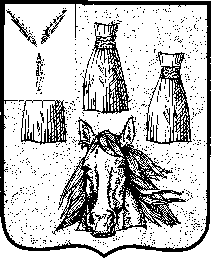 ГЛАВА Самойловского муниципального района Саратовской областиПОСТАНОВЛЕНИЕ05.04.2021 № 6гО назначении публичных слушаний по внесению изменений в ПЗЗВ соответствии со ст. 32 Градостроительного кодекса Российской Федерации от 29.12.2004 г. № 190-ФЗ, ст. 28 Федерального закона от 06 октября 2003 года №131-ФЗ «Об общих принципах организации местного самоуправления в Российской Федерации», рассмотрев заключение Комиссии по подготовке проектов Правил землепользования и застройки территорий муниципальных образований Самойловского муниципального района Саратовской области от 05.04.2021 г., руководствуясь Уставом Самойловского муниципального района Саратовской области, «Положением о публичных слушаниях, общественных обсуждениях Самойловского муниципального района Саратовской области», утвержденным решением Муниципального Собрания Самойловского муниципального района Саратовской области от 30.07.2018 № 171,ПОСТАНОВЛЯЮ:Вынести на публичные слушания с участием граждан на территории Самойловского муниципального района проект решения Муниципального Собрания Самойловского муниципального района Саратовской области «О внесении изменений в Правила землепользования и застройки Благовещенского муниципального образования Самойловского муниципального района Саратовской области», утвержденные решением Муниципального Собрания Самойловского муниципального района Саратовской области от 30.03.2017 г. №66, согласно приложению к настоящему постановлению.2.  Назначить проведение публичных слушаний по «Проекту внесения изменений в Правила землепользования и застройки Благовещенского муниципального образования Самойловского муниципального района Саратовской области, утвержденные решением Муниципального Собрания Самойловского муниципального района Саратовской области от 30.03.2017 г. №66», на 14 мая 2021 года на 10-00 час. в здании администрации Самойловского муниципального района по адресу: р.п. Самойловка, ул.Красная площадь, д.10.3. Поручить комиссии по подготовке проектов Правил землепользования и застройки территорий муниципальных образований Самойловского муниципального района Саратовской области организацию проведения публичных слушаний по обсуждению проекта внесения изменений.4. Замечания и предложения в письменной форме направлять в  комиссию по подготовке проектов Правил землепользования и застройки территорий муниципальных образований Самойловского муниципального района Саратовской области до 13 мая 2021 г. в рабочие дни с 8:00 до 17:00 часов по адресу: р.п. Самойловка, ул. Красная площадь, д. 10.5. Настоящее постановление обнародовать 05.04.2021 г. в специальных местах обнародования, разместить на официальном сайте администрации Самойловского муниципального района Саратовской области в сети «Интернет».6. Настоящее постановление вступает в силу со дня его официального обнародования.Глава Самойловского муниципальногорайона Саратовской области                                             М.А. Мельников Приложение к постановлению главы Самойловского МР СОот 05.04.2021 № 6гпроектМуниципальное СобраниеСамойловского муниципального района Саратовской областиРЕШЕНИЕ №_____________ 2021 г.				                                                   р.п. Самойловка О внесении изменений в Правила землепользования и застройки Благовещенского  муниципального образования Самойловского муниципального района Саратовской области, утвержденные решением Муниципального Собрания  Самойловского муниципального района Саратовской области от 30.03.2017 г. № 66       Руководствуясь Градостроительным кодексом Российской Федерации от 29 декабря 2004 г. №190-ФЗ, Федеральным законом от 6 октября 2003 года № 131-ФЗ «Об общих принципах организации местного самоуправления в Российской Федерации», Уставом Самойловского муниципального района Саратовской области, на основании заключения о проведении публичных слушаний от ______, Муниципальное Собрание  Самойловского муниципального района Саратовской области, РЕШИЛО:1. Внести изменения в Правила землепользования и застройки Благовещенского  муниципального образования Самойловского муниципального района Саратовской области, утвержденные решением Муниципального Собрания  Самойловского муниципального района Саратовской области от 30.03.2017 г. № 66, изложив «Карту градостроительного зонирования с нанесением зон с особыми условиями территории с. Благовещенка, с.Александровка» в новой редакции согласно приложению к настоящему Решению.2. Настоящее решение обнародовать ________2021г. в специальных местах обнародования, разместить на официальном сайте http://sam64.ru Самойловского муниципального района в сети «Интернет» и в ФГИС ТП.3. Настоящее решение вступает в силу со дня официального обнародования.4. Контроль за исполнением настоящего решения возложить на постоянную Муниципального Собрания комиссию по агропромышленноленному комплексу и развитию предпринимательства, ЖКХ, вопросам экологии.Глава Самойловского муниципального  района Саратовской области                                                  М.А. МельниковПредседатель Муниципального СобранияСамойловского муниципального района Саратовской области                                                                А.А. СпиваковПриложение к Решению Муниципального Собрания Самойловского муниципального района Саратовской области от ______2021 №____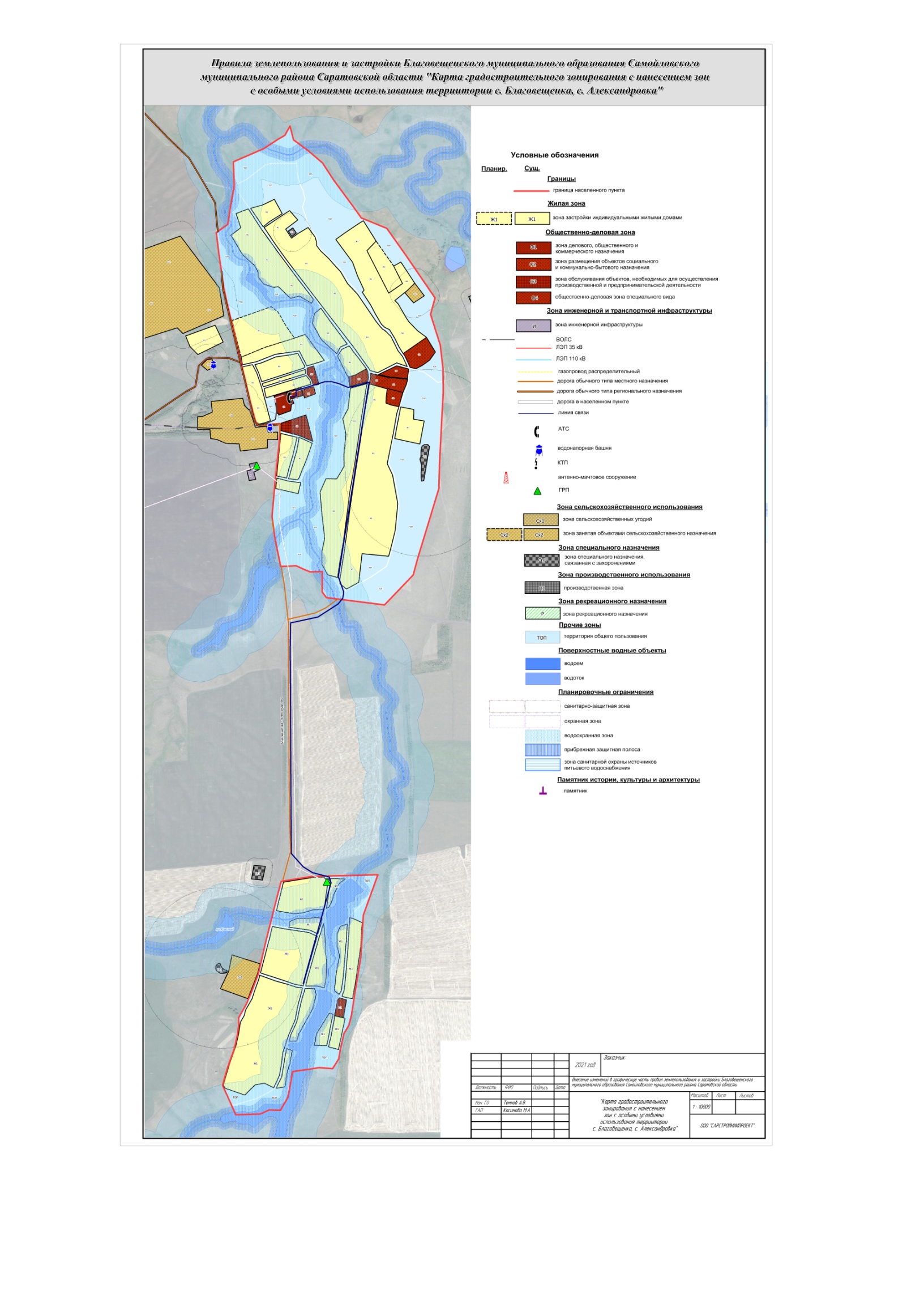 